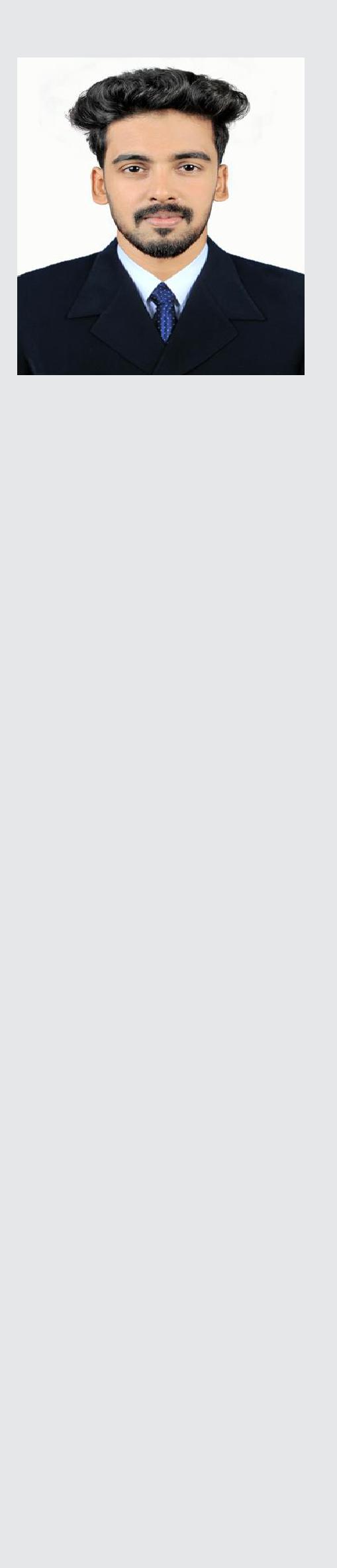 Contact InformationEmail: asif-394068@2freemail.com Personal DetailsNationality: IndianDate of Birth: 17/12/1995Visa status: Visit VisaSoftware SkillsMicrosoft OfficeAuto CADHAPLanguagesEnglishMalayalamHindiTamilASIF MECHANICAL ENGINEERCareer ObjectiveTo work in an organization where I can learn and improve my skills while contributing to the growth and excellence of the company.Professional Experience	Engineering Contractors in India	05/2018-05/2019Mechanical Site EngineerCoordinated and supervised the technical and management aspects of the assigned projects.Evaluated proper erection and alignment of structural members and connections with approved designs and drawings.Prepared site daily reports and project-related paper works.Maintained quality control, health and safety measures on the site.Performed the official duties of an HR Assistant.	Engineering Contractors, India	11/2017-04/2018Graduate Engineer TraineeEngaged in various administrative functions including filing, paperwork, delivering mail, sorting mail, and office activities.Prepared quotations, invoices, letters, and techno-commercial proposals.Studied project documents like JVs, MOUs, LOAs, and WOs.Worked with technical, finance, legal, and HR professionals.InternTrained in Shipbuilding, Planning and Production Control, Ship Repair, IAC, Marketing, Inspection, and Quality Control Departments.ProjectsErection of Space Frames at Calicut International AirportFabrication and Erection of Pipelines in Ferry at ShipyardEducationPersonal SkillsExcellent communication skillMultitasking ability and positive natureGood problem-solving ability and analytic skillFlexible and detail-orientedCommercial awareness  in India07/2017▪B.Tech in  Mechanical Engineering2013-2017Calicut University, Kerala▪Diploma in HVAC, Fire Fighting & Plumbing08/2017